September 11, 2022 – Pastor Ryan Brosious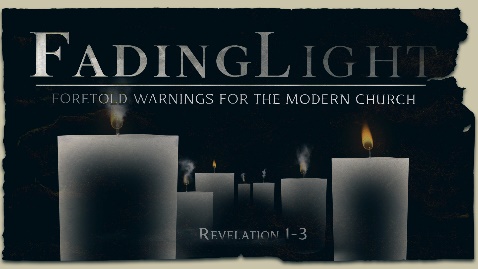 Week 6:            The Church in SardisRevelation 3:1-6Notes:What It _______ Like – What It _____ – What To _____ – What If I _______? – What If I _____? – September 11, 2022 – Pastor Ryan BrosiousWeek 6:            The Church in SardisRevelation 3:1-6Notes:What It _______ Like – What It _____ – What To _____ – What If I _______? – What If I _____? – To begin a relationship with Jesus…Text: IChooseJesus (all one word) to 570-273-0088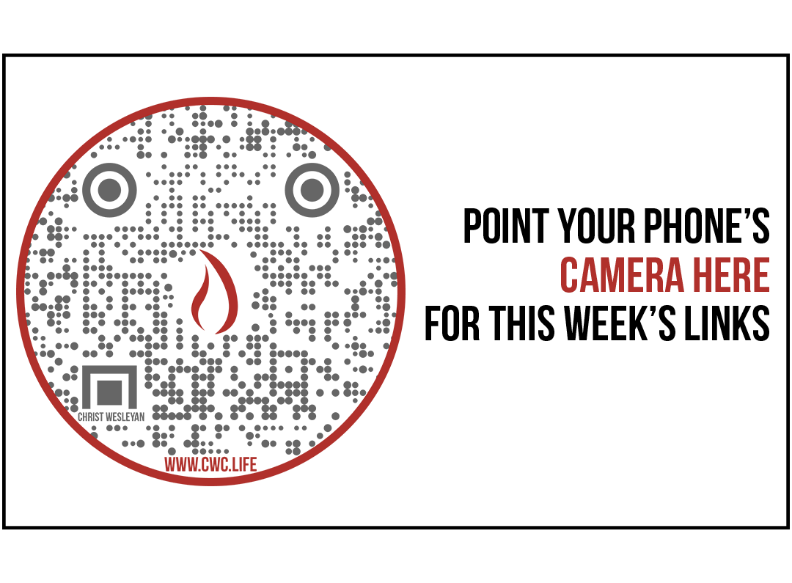 Giving & Attendance Update
Giving last Sunday: 104.3% of goalGiving year to date: 94.1% of goalAttendance last Sunday: 1,813Salvations to date: 96 | Baptisms to date: 21Upcoming Happenings:To begin a relationship with Jesus…Text: IChooseJesus (all one word) to 570-273-0088Giving & Attendance Update
Giving last Sunday: 104.3% of goalGiving year to date: 94.1% of goalAttendance last Sunday: 1,813Salvations to date: 96 | Baptisms to date: 21Upcoming Happenings:September 18Connection Breakfast (Milton Campus)September 24Priscilla Shirer Simulcast September 30The Isaacs & The Martins Concert October 28Trunk or TreatSeptember 18Connection Breakfast (Milton Campus)September 24Priscilla Shirer Simulcast September 30The Isaacs & The Martins Concert October 28Trunk or Treat